Parasol reklamowy z teleskopowym systememZastanawiasz się jak wypromować firmę latem? Co możesz zrobić, by Twoje logo towarzyszyło potencjalnym klientom każdego dnia? Parasol reklamowy z teleskopowym systemem pozwoli Ci prowadzić skuteczną reklamę outdoorową.Parasol reklamowy z teleskopowym systemem - skuteczna reklama na zewnątrzParasol reklamowy z teleskopowym systemem pozwoli Ci prowadzić skuteczną reklamę outdoorową. Czy parasol reklamowy z teleskopowym systemem może przyciągnąć klientów?Zwłaszcza wiosną i latem konsumenci wybierają spędzanie czasu na świeżym powietrzu. Wówczas ogródki piwne, restauracyjne, eventy i wydarzenia kulturalne zachęcają do spędzania wolnego czasu na zewnątrz.Właściciele wiedzą o tym i tak organizują przestrzeń, by można było skutecznie przyciągać klientów do takich miejsc, a jednocześnie dając cień, reklamować swoje przedsiębiorstwa. Parasol reklamowy z teleskopowym systemem pozwoli Ci rozreklamować swoją firmę w sposób nienachlany i przyjemny dla odbiorców.Jak zaaranżować przestrzeń wykorzystując parasol reklamowy z teleskopowym systemem?Parasol reklamowy z teleskopowym systemem pozwoli na estetyczne zaaranżowanie przestrzeni. Warto najpierw skupić się na estetycznych aspektach, dopiero potem przeanalizować, czy logo będzie skutecznie wyeksponowane. Parasol reklamowy z teleskopowym systemem musi zapraszać do spożycia kolacji właśnie w Twojej restauracji i wypicia piwa właśnie w Twoim barze. To często jedyny sposób komunikacji z klientem i musi być on całkowicie przekonujący. Dlatego tak ważne jest wybranie pięknego parasola reklamującego. Zapewnij swoim klientom cień i reklamuj swoją firmę!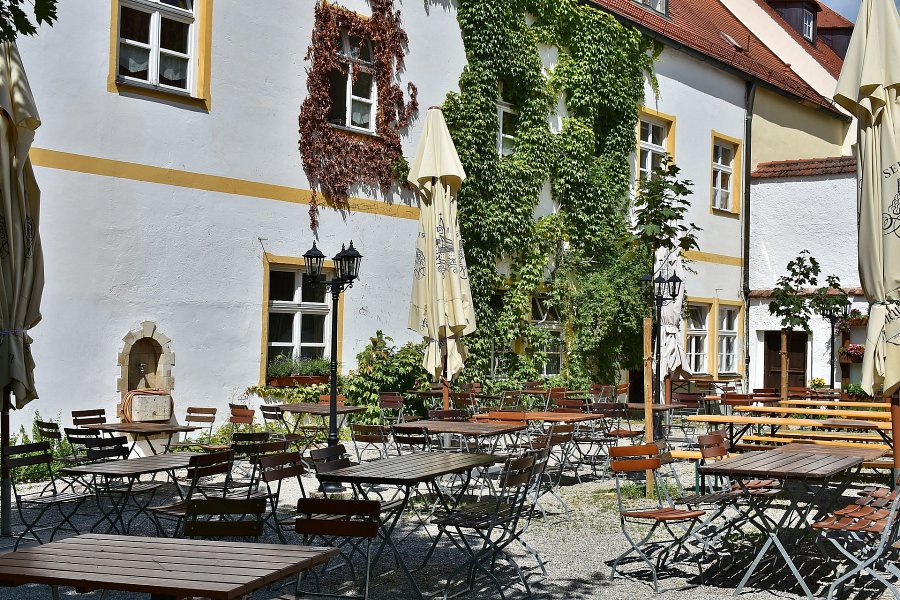 